От наглядно-действенного к образному мышлению – прогресс дошкольника.Развитие дошкольников происходит стремительно. С каждым годом они проходят несколько этапов, которые позволяют им оценивать не только окружающий мир, но и собственную роль в окружении. Формируется важнейший процесс познавательной сферы — наглядно образное мышление у детей дошкольного возраста, закладывающее фундамент для последующих мыслительных операций. 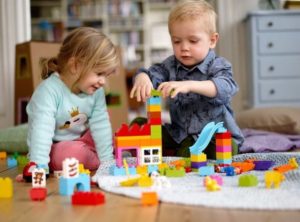 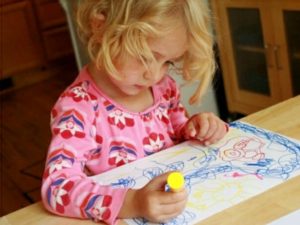 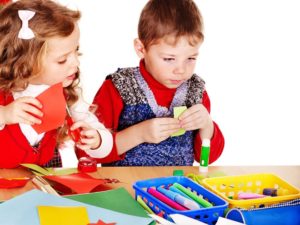 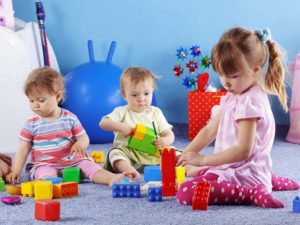 